PRA Disclosure StatementAccording to the Paperwork Reduction Act of 1995, no persons are required to respond to a collection of information unless it displays a valid OMB control number.  The valid OMB control number for this information collection is0938-1163 (Expiration Date: xx/xx/xxxx). The time required to complete this information collection is estimated to average 24 minutes per response, including the time to review instructions, search existing data resources, gather the data needed, and complete and review the information collection. If you have comments concerning the accuracy of the time estimate(s) or suggestions for improving this form, please write to: CMS, 7500 Security Boulevard, Attn: PRA Reports Clearance Officer, Mail Stop C4-26-05, Baltimore, Maryland 21244-1850. *****CMS Disclaimer*****Please do not send applications, claims, payments, medical records, or any documents containing sensitive information to the PRA Reports Clearance Office. Please note that any correspondence not pertaining to the information collection burden approved under the associated OMB control number listed on this form will not be reviewed, forwarded, or retained. If you have questions or concerns regarding where to submit your documents, please contact Ariel Cress at Ariel.Cress@cms.hhs.gov and Lorraine Wickiser at Lorraine.Wickser@cms.hhs.gov. LONG-TERM CARE HOSPITAL (LTCH) CONTINUITY ASSESSMENT RECORD & EVALUATION (CARE) DATA SET - Version 5.1 PATIENT ASSESSMENT FORM - UNPLANNED DISCHARGE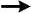 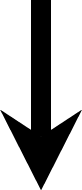 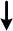 Section ASection AAdministrative  InformationA0050. Type of RecordA0050. Type of RecordA0050. Type of RecordEnter CodeAdd new assessment/recordModify existing recordInactivate existing recordAdd new assessment/recordModify existing recordInactivate existing recordA0100. Facility Provider Numbers. Enter Code in boxes provided.A0100. Facility Provider Numbers. Enter Code in boxes provided.A0100. Facility Provider Numbers. Enter Code in boxes provided.National Provider Identifier (NPI):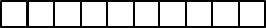 CMS Certification Number (CCN):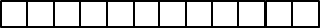 State Medicaid Provider Number: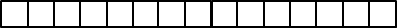 National Provider Identifier (NPI):CMS Certification Number (CCN):State Medicaid Provider Number:A0200. Type of ProviderA0200. Type of ProviderA0200. Type of ProviderEnter Code3.  Long-Term Care Hospital3.  Long-Term Care HospitalA0210.  Assessment Reference DateA0210.  Assessment Reference DateA0210.  Assessment Reference DateObservation end date:     Month          Day                      YearObservation end date:     Month          Day                      YearA0220. Admission DateA0220. Admission DateA0220. Admission Date      Month          Day                      Year      Month          Day                      YearA0250.  Reason for AssessmentA0250.  Reason for AssessmentA0250.  Reason for AssessmentEnter Code01.  AdmissionPlanned dischargeUnplanned dischargeExpired01.  AdmissionPlanned dischargeUnplanned dischargeExpiredA0270. Discharge Date.A0270. Discharge Date.A0270. Discharge Date.   Month           Day                     Year   Month           Day                     YearSection ASection AAdministrative  InformationPatient Demographic InformationPatient Demographic InformationPatient Demographic InformationA0500. Legal Name of PatientA0500. Legal Name of PatientA0500. Legal Name of PatientFirst  name:Middle initial:Last  name:Suffix:First  name:Middle initial:Last  name:Suffix:A0600. Social Security and Medicare NumbersA0600. Social Security and Medicare NumbersA0600. Social Security and Medicare NumbersSocial  Security  Number:Medicare number (or comparable railroad insurance number):Social  Security  Number:Medicare number (or comparable railroad insurance number):A0700.     Medicaid Number - Enter "+" if pending, "N" if not a Medicaid recipientA0700.     Medicaid Number - Enter "+" if pending, "N" if not a Medicaid recipientA0700.     Medicaid Number - Enter "+" if pending, "N" if not a Medicaid recipientA0800. GenderA0800. GenderA0800. GenderEnter CodeMaleFemaleMaleFemaleA0900. Birth DateA0900. Birth DateA0900. Birth Date      Month         Day                       Year      Month         Day                       YearSection ASection AAdministrative  InformationA1400. Payer InformationA1400. Payer InformationA1400. Payer Information    Check all that apply    Check all that apply    Check all that applyA. Medicare (traditional fee-for-service)A. Medicare (traditional fee-for-service)B.  Medicare (managed care/Part C/Medicare Advantage)B.  Medicare (managed care/Part C/Medicare Advantage)C.  Medicaid (traditional fee-for-service)C.  Medicaid (traditional fee-for-service)D.  Medicaid (managed care)D.  Medicaid (managed care)E.   Workers' compensationE.   Workers' compensationF.    Title programs (e.g., Title III, V, or  XX)F.    Title programs (e.g., Title III, V, or  XX)G.   Other government (e.g., TRICARE, VA, etc.)G.   Other government (e.g., TRICARE, VA, etc.)H.   Private insurance/MedigapH.   Private insurance/MedigapI.     Private managed careI.     Private managed careJ.    Self-payJ.    Self-payK.   No payer sourceK.   No payer sourceX.   UnknownX.   UnknownY.   OtherY.   OtherA1990. Patient Discharged Against Medical Advice?A1990. Patient Discharged Against Medical Advice?A1990. Patient Discharged Against Medical Advice?Enter CodeNoYesNoYesA2105. Discharge LocationA2105. Discharge LocationA2105. Discharge LocationEnter CodeHome/Community (e.g., private home/apt., board/care, assisted living, group home, transitional living, other residential care arrangements)Nursing Home (long-term care facility)Skilled Nursing Facility (SNF, swing bed)Short-Term General Hospital (acute hospital, IPPS)Long-Term Care Hospital (LTCH)Inpatient Rehabilitation Facility (IRF, free standing facility or unit)Inpatient Psychiatric Facility (psychiatric hospital or unit)Intermediate Care Facility (ID/DD facility)Hospice   (home/non-institutional)Hospice (institutional facility)Critical Access Hospital (CAH)Home under care of organized home health service organization99. Not ListedHome/Community (e.g., private home/apt., board/care, assisted living, group home, transitional living, other residential care arrangements)Nursing Home (long-term care facility)Skilled Nursing Facility (SNF, swing bed)Short-Term General Hospital (acute hospital, IPPS)Long-Term Care Hospital (LTCH)Inpatient Rehabilitation Facility (IRF, free standing facility or unit)Inpatient Psychiatric Facility (psychiatric hospital or unit)Intermediate Care Facility (ID/DD facility)Hospice   (home/non-institutional)Hospice (institutional facility)Critical Access Hospital (CAH)Home under care of organized home health service organization99. Not ListedSection ASection AAdministrative  InformationAdministrative  InformationA2121. Provision of Current Reconciled Medication List to Subsequent Provider at DischargeAt the time of discharge to another provider, did your facility provide the patient’s current reconciled medication list to the subsequent provider?A2121. Provision of Current Reconciled Medication List to Subsequent Provider at DischargeAt the time of discharge to another provider, did your facility provide the patient’s current reconciled medication list to the subsequent provider?A2121. Provision of Current Reconciled Medication List to Subsequent Provider at DischargeAt the time of discharge to another provider, did your facility provide the patient’s current reconciled medication list to the subsequent provider?A2121. Provision of Current Reconciled Medication List to Subsequent Provider at DischargeAt the time of discharge to another provider, did your facility provide the patient’s current reconciled medication list to the subsequent provider?Enter CodeNo – Current reconciled medication list not provided to the subsequent provider	Skip to A2123, Provision of Current ReconciledMedication List to Patient at DischargeYes – Current reconciled medication list provided to the subsequent providerNo – Current reconciled medication list not provided to the subsequent provider	Skip to A2123, Provision of Current ReconciledMedication List to Patient at DischargeYes – Current reconciled medication list provided to the subsequent providerNo – Current reconciled medication list not provided to the subsequent provider	Skip to A2123, Provision of Current ReconciledMedication List to Patient at DischargeYes – Current reconciled medication list provided to the subsequent providerA2122. Route of Current Reconciled Medication List Transmission to Subsequent ProviderIndicate the route(s) of transmission of the current reconciled medication list to the subsequent provider.A2122. Route of Current Reconciled Medication List Transmission to Subsequent ProviderIndicate the route(s) of transmission of the current reconciled medication list to the subsequent provider.A2122. Route of Current Reconciled Medication List Transmission to Subsequent ProviderIndicate the route(s) of transmission of the current reconciled medication list to the subsequent provider.A2122. Route of Current Reconciled Medication List Transmission to Subsequent ProviderIndicate the route(s) of transmission of the current reconciled medication list to the subsequent provider.Route of TransmissionRoute of TransmissionRoute of TransmissionCheck all that applyA.   Electronic Health RecordA.   Electronic Health RecordA.   Electronic Health RecordB.   Health Information ExchangeB.   Health Information ExchangeB.   Health Information ExchangeC.   Verbal (e.g., in-person, telephone, video conferencing)C.   Verbal (e.g., in-person, telephone, video conferencing)C.   Verbal (e.g., in-person, telephone, video conferencing)D.   Paper-based (e.g., fax, copies, printouts)D.   Paper-based (e.g., fax, copies, printouts)D.   Paper-based (e.g., fax, copies, printouts)E.   Other Methods (e.g., texting, email, CDs)E.   Other Methods (e.g., texting, email, CDs)E.   Other Methods (e.g., texting, email, CDs)A2123. Provision of Current Reconciled Medication List to Patient at DischargeAt the time of discharge, did your facility provide the patient’s current reconciled medication list to the patient, family and/or caregiver?A2123. Provision of Current Reconciled Medication List to Patient at DischargeAt the time of discharge, did your facility provide the patient’s current reconciled medication list to the patient, family and/or caregiver?A2123. Provision of Current Reconciled Medication List to Patient at DischargeAt the time of discharge, did your facility provide the patient’s current reconciled medication list to the patient, family and/or caregiver?A2123. Provision of Current Reconciled Medication List to Patient at DischargeAt the time of discharge, did your facility provide the patient’s current reconciled medication list to the patient, family and/or caregiver?Enter CodeNo – Current reconciled medication list not provided to the patient, family and/or caregiver         Skip to C1310, Signs and Symptoms ofDelirium (from CAM©)Yes – Current reconciled medication list provided to the patient, family and/or caregiverNo – Current reconciled medication list not provided to the patient, family and/or caregiver         Skip to C1310, Signs and Symptoms ofDelirium (from CAM©)Yes – Current reconciled medication list provided to the patient, family and/or caregiverNo – Current reconciled medication list not provided to the patient, family and/or caregiver         Skip to C1310, Signs and Symptoms ofDelirium (from CAM©)Yes – Current reconciled medication list provided to the patient, family and/or caregiverA2124. Route of Current Reconciled Medication List Transmission to PatientIndicate the route(s) of transmission of the current reconciled medication list to the patient/family/caregiver.A2124. Route of Current Reconciled Medication List Transmission to PatientIndicate the route(s) of transmission of the current reconciled medication list to the patient/family/caregiver.A2124. Route of Current Reconciled Medication List Transmission to PatientIndicate the route(s) of transmission of the current reconciled medication list to the patient/family/caregiver.A2124. Route of Current Reconciled Medication List Transmission to PatientIndicate the route(s) of transmission of the current reconciled medication list to the patient/family/caregiver.Route of TransmissionRoute of TransmissionRoute of TransmissionCheck all that applyA.  Electronic Health Record (e.g., electronic access to patient portal)A.  Electronic Health Record (e.g., electronic access to patient portal)A.  Electronic Health Record (e.g., electronic access to patient portal)B.  Health Information ExchangeB.  Health Information ExchangeB.  Health Information ExchangeC.   Verbal (e.g., in-person, telephone, video conferencing)C.   Verbal (e.g., in-person, telephone, video conferencing)C.   Verbal (e.g., in-person, telephone, video conferencing)D.   Paper-based (e.g., fax, copies, printouts)D.   Paper-based (e.g., fax, copies, printouts)D.   Paper-based (e.g., fax, copies, printouts)E.   Other Methods (e.g., texting, email, CDs)E.   Other Methods (e.g., texting, email, CDs)E.   Other Methods (e.g., texting, email, CDs)Section CSection CCognitive PatternsCognitive PatternsCognitive PatternsC1310. Signs and Symptoms of Delirium (from CAM©)C1310. Signs and Symptoms of Delirium (from CAM©)C1310. Signs and Symptoms of Delirium (from CAM©)C1310. Signs and Symptoms of Delirium (from CAM©)C1310. Signs and Symptoms of Delirium (from CAM©)Code after reviewing medical record.Code after reviewing medical record.Code after reviewing medical record.Code after reviewing medical record.Code after reviewing medical record.A. Acute Onset Mental Status ChangeA. Acute Onset Mental Status ChangeA. Acute Onset Mental Status ChangeA. Acute Onset Mental Status ChangeA. Acute Onset Mental Status ChangeEnter CodeIs there evidence of an acute change in mental status from the patient’s baseline?NoYesIs there evidence of an acute change in mental status from the patient’s baseline?NoYesIs there evidence of an acute change in mental status from the patient’s baseline?NoYesIs there evidence of an acute change in mental status from the patient’s baseline?NoYesCoding:Behavior not presentBehavior continuously present, does not fluctuateBehavior present, fluctuates (comes and goes, changes in severity)Coding:Behavior not presentBehavior continuously present, does not fluctuateBehavior present, fluctuates (comes and goes, changes in severity)Coding:Behavior not presentBehavior continuously present, does not fluctuateBehavior present, fluctuates (comes and goes, changes in severity)    Enter Code in Boxes    Enter Code in BoxesCoding:Behavior not presentBehavior continuously present, does not fluctuateBehavior present, fluctuates (comes and goes, changes in severity)Coding:Behavior not presentBehavior continuously present, does not fluctuateBehavior present, fluctuates (comes and goes, changes in severity)Coding:Behavior not presentBehavior continuously present, does not fluctuateBehavior present, fluctuates (comes and goes, changes in severity)B. Inattention - Did the patient have difficulty focusing attention, for example being easily distractible or having difficulty keeping track of what was being said?Coding:Behavior not presentBehavior continuously present, does not fluctuateBehavior present, fluctuates (comes and goes, changes in severity)Coding:Behavior not presentBehavior continuously present, does not fluctuateBehavior present, fluctuates (comes and goes, changes in severity)Coding:Behavior not presentBehavior continuously present, does not fluctuateBehavior present, fluctuates (comes and goes, changes in severity)C. Disorganized thinking - Was the patient’s thinking disorganized or incoherent (rambling or irrelevant conversation, unclear or illogical flow of ideas, or unpredictable switching from subject to subject)?Coding:Behavior not presentBehavior continuously present, does not fluctuateBehavior present, fluctuates (comes and goes, changes in severity)Coding:Behavior not presentBehavior continuously present, does not fluctuateBehavior present, fluctuates (comes and goes, changes in severity)Coding:Behavior not presentBehavior continuously present, does not fluctuateBehavior present, fluctuates (comes and goes, changes in severity)Altered level of consciousness - Did the patient have altered level of consciousness as indicated by any of the following criteria?vigilant - startled easily to any sound or touchlethargic - repeatedly dozed off when being asked questions, but responded to voice or touchstuporous - very difficult to arouse and keep aroused for the interviewcomatose - could not be arousedAdapted from: Inouye SK, et al. Ann Intern Med. 1990; 113: 941-948. Confusion Assessment Method. Copyright 2003, Hospital Elder Life Program, LLC. Not to be reproduced without permission.Adapted from: Inouye SK, et al. Ann Intern Med. 1990; 113: 941-948. Confusion Assessment Method. Copyright 2003, Hospital Elder Life Program, LLC. Not to be reproduced without permission.Adapted from: Inouye SK, et al. Ann Intern Med. 1990; 113: 941-948. Confusion Assessment Method. Copyright 2003, Hospital Elder Life Program, LLC. Not to be reproduced without permission.Adapted from: Inouye SK, et al. Ann Intern Med. 1990; 113: 941-948. Confusion Assessment Method. Copyright 2003, Hospital Elder Life Program, LLC. Not to be reproduced without permission.Adapted from: Inouye SK, et al. Ann Intern Med. 1990; 113: 941-948. Confusion Assessment Method. Copyright 2003, Hospital Elder Life Program, LLC. Not to be reproduced without permission.J1800. Any Falls Since AdmissionJ1800. Any Falls Since AdmissionJ1800. Any Falls Since AdmissionJ1800. Any Falls Since AdmissionEnter CodeHas the patient had any falls since admission?No	Skip to K0520, Nutritional ApproachesYes	Continue to J1900, Number of Falls Since AdmissionHas the patient had any falls since admission?No	Skip to K0520, Nutritional ApproachesYes	Continue to J1900, Number of Falls Since AdmissionHas the patient had any falls since admission?No	Skip to K0520, Nutritional ApproachesYes	Continue to J1900, Number of Falls Since AdmissionJ1900. Number of Falls Since AdmissionJ1900. Number of Falls Since AdmissionJ1900. Number of Falls Since AdmissionJ1900. Number of Falls Since AdmissionCoding:NoneOneTwo or moreCoding:NoneOneTwo or more     Enter Codes in Boxes     Enter Codes in BoxesCoding:NoneOneTwo or moreCoding:NoneOneTwo or moreA. No injury: No evidence of any injury is noted on physical assessment by the nurse or primary care clinician; no complaints of pain or injury by the patient; no change in the patient's behavior is noted after the fall.Coding:NoneOneTwo or moreCoding:NoneOneTwo or moreB. Injury (except major): Skin tears, abrasions, lacerations, superficial bruises, hematomas and sprains; or any fall-related injury that causes the patient to complain of pain.Coding:NoneOneTwo or moreCoding:NoneOneTwo or moreC. Major injury: Bone fractures, joint dislocations, closed head injuries with altered consciousness, subdural hematoma.Section KSwallowing/Nutritional  StatusSwallowing/Nutritional  StatusSwallowing/Nutritional  StatusK0520. Nutritional ApproachesK0520. Nutritional ApproachesK0520. Nutritional ApproachesK0520. Nutritional ApproachesLast 7 DaysCheck all of the nutritional approaches that were received in the last 7 daysAt DischargeCheck all of the nutritional approaches that were being received at dischargeLast 7 DaysCheck all of the nutritional approaches that were received in the last 7 daysAt DischargeCheck all of the nutritional approaches that were being received at discharge4.Last 7 Days5.At DischargeLast 7 DaysCheck all of the nutritional approaches that were received in the last 7 daysAt DischargeCheck all of the nutritional approaches that were being received at dischargeLast 7 DaysCheck all of the nutritional approaches that were received in the last 7 daysAt DischargeCheck all of the nutritional approaches that were being received at dischargeCheck all that applyCheck all that applyA.  Parenteral/IV feedingA.  Parenteral/IV feedingB. Feeding tube (e.g., nasogastric or abdominal (PEG))B. Feeding tube (e.g., nasogastric or abdominal (PEG))C. Mechanically altered diet - require change in texture of food or liquids (e.g., pureed food, thickened liquids)C. Mechanically altered diet - require change in texture of food or liquids (e.g., pureed food, thickened liquids)D. Therapeutic diet (e.g., low salt, diabetic, low cholesterol)D. Therapeutic diet (e.g., low salt, diabetic, low cholesterol)Z. None of the aboveZ. None of the aboveSection MSection MSkin ConditionsReport based on highest stage of existing ulcers/injuries at their worst; do not "reverse"  stage.Report based on highest stage of existing ulcers/injuries at their worst; do not "reverse"  stage.Report based on highest stage of existing ulcers/injuries at their worst; do not "reverse"  stage.M0210.  Unhealed Pressure Ulcers/InjuriesM0210.  Unhealed Pressure Ulcers/InjuriesM0210.  Unhealed Pressure Ulcers/InjuriesEnter CodeDoes this patient have one or more unhealed pressure ulcers/injuries?No	Skip to N0415, High-Risk Drug Classes: Use and IndicationYes	Continue to M0300, Current Number of Unhealed Pressure Ulcers/Injuries at Each Stage.Does this patient have one or more unhealed pressure ulcers/injuries?No	Skip to N0415, High-Risk Drug Classes: Use and IndicationYes	Continue to M0300, Current Number of Unhealed Pressure Ulcers/Injuries at Each Stage.M0300.  Current Number of Unhealed Pressure Ulcers/Injuries at Each  StageM0300.  Current Number of Unhealed Pressure Ulcers/Injuries at Each  StageM0300.  Current Number of Unhealed Pressure Ulcers/Injuries at Each  StageEnter NumberStage 1: Intact skin with non-blanchable redness of a localized area usually over a bony prominence. Darkly pigmented skin may not have a visible blanching; in dark skin tones only it may appear with persistent blue or purple hues.Number of Stage 1 pressure injuriesStage 1: Intact skin with non-blanchable redness of a localized area usually over a bony prominence. Darkly pigmented skin may not have a visible blanching; in dark skin tones only it may appear with persistent blue or purple hues.Number of Stage 1 pressure injuriesEnter NumberEnter NumberStage 2: Partial thickness loss of dermis presenting as a shallow open ulcer with a red or pink wound bed, without slough. May also present as an intact or open/ruptured blister.Number of Stage 2 pressure ulcers -  If 0	Skip to M0300C, Stage 3Number of these Stage 2 pressure ulcers that were present upon admission - enter how many were noted at the time of admissionStage 2: Partial thickness loss of dermis presenting as a shallow open ulcer with a red or pink wound bed, without slough. May also present as an intact or open/ruptured blister.Number of Stage 2 pressure ulcers -  If 0	Skip to M0300C, Stage 3Number of these Stage 2 pressure ulcers that were present upon admission - enter how many were noted at the time of admissionEnter NumberEnter NumberStage 3: Full thickness tissue loss. Subcutaneous fat may be visible but bone, tendon or muscle is not exposed. Slough may be present but does not obscure the depth of tissue loss. May include undermining and tunneling.Number of Stage 3 pressure ulcers - If 0	Skip to M0300D, Stage 4Number of these Stage 3 pressure ulcers that were present upon admission - enter how many were noted at the time of admissionStage 3: Full thickness tissue loss. Subcutaneous fat may be visible but bone, tendon or muscle is not exposed. Slough may be present but does not obscure the depth of tissue loss. May include undermining and tunneling.Number of Stage 3 pressure ulcers - If 0	Skip to M0300D, Stage 4Number of these Stage 3 pressure ulcers that were present upon admission - enter how many were noted at the time of admissionEnter NumberEnter NumberStage 4: Full thickness tissue loss with exposed bone, tendon or muscle. Slough or eschar may be present on some parts of the wound bed. Often includes undermining and tunneling.Number of Stage 4 pressure ulcers -    If 0	Skip to M0300E, Unstageable - Non-removable dressing/deviceNumber of these Stage 4 pressure ulcers that were present upon admission - enter how many were noted at the time of admissionStage 4: Full thickness tissue loss with exposed bone, tendon or muscle. Slough or eschar may be present on some parts of the wound bed. Often includes undermining and tunneling.Number of Stage 4 pressure ulcers -    If 0	Skip to M0300E, Unstageable - Non-removable dressing/deviceNumber of these Stage 4 pressure ulcers that were present upon admission - enter how many were noted at the time of admissionEnter NumberEnter NumberUnstageable - Non-removable dressing/device: Known but not stageable due to non-removable dressing/deviceNumber of unstageable pressure ulcers/injuries due to non-removable dressing/device -  If 0	Skip to M0300F, Unstageable - Slough and/or escharNumber of these unstageable pressure ulcers/injuries that were present upon admission - enter how many were noted at the time of admissionUnstageable - Non-removable dressing/device: Known but not stageable due to non-removable dressing/deviceNumber of unstageable pressure ulcers/injuries due to non-removable dressing/device -  If 0	Skip to M0300F, Unstageable - Slough and/or escharNumber of these unstageable pressure ulcers/injuries that were present upon admission - enter how many were noted at the time of admissionEnter NumberEnter NumberUnstageable - Slough and/or eschar: Known but not stageable due to coverage of wound bed by slough and/or escharNumber of unstageable pressure ulcers due to coverage of wound bed by slough and/or eschar -  If 0	Skip to M0300G, Unstageable - Deep tissue injury.Number of these unstageable pressure ulcers that were present upon admission - enter how many were noted at the time of admissionUnstageable - Slough and/or eschar: Known but not stageable due to coverage of wound bed by slough and/or escharNumber of unstageable pressure ulcers due to coverage of wound bed by slough and/or eschar -  If 0	Skip to M0300G, Unstageable - Deep tissue injury.Number of these unstageable pressure ulcers that were present upon admission - enter how many were noted at the time of admissionEnter NumberEnter NumberUnstageable - Deep tissue injuryNumber of unstageable pressure injuries presenting as deep tissue injury -  If 0	Skip to N0415, High-Risk Drug Classes: Use and IndicationNumber of these unstageable pressure injuries that were present upon admission - enter how many were noted at the time of admissionUnstageable - Deep tissue injuryNumber of unstageable pressure injuries presenting as deep tissue injury -  If 0	Skip to N0415, High-Risk Drug Classes: Use and IndicationNumber of these unstageable pressure injuries that were present upon admission - enter how many were noted at the time of admissionSection NSection NMedicationsMedicationsMedicationsN0415. High-Risk Drug Classes: Use and IndicationN0415. High-Risk Drug Classes: Use and IndicationN0415. High-Risk Drug Classes: Use and IndicationN0415. High-Risk Drug Classes: Use and IndicationN0415. High-Risk Drug Classes: Use and IndicationIs takingCheck if the patient is taking any medications by pharmacological classification, not how it is used, in the following classesIndication notedIf column 1 is checked, check if there is an indication noted for all medications in the drug classIs takingCheck if the patient is taking any medications by pharmacological classification, not how it is used, in the following classesIndication notedIf column 1 is checked, check if there is an indication noted for all medications in the drug classIs takingCheck if the patient is taking any medications by pharmacological classification, not how it is used, in the following classesIndication notedIf column 1 is checked, check if there is an indication noted for all medications in the drug class1.Is taking2.Indication notedIs takingCheck if the patient is taking any medications by pharmacological classification, not how it is used, in the following classesIndication notedIf column 1 is checked, check if there is an indication noted for all medications in the drug classIs takingCheck if the patient is taking any medications by pharmacological classification, not how it is used, in the following classesIndication notedIf column 1 is checked, check if there is an indication noted for all medications in the drug classIs takingCheck if the patient is taking any medications by pharmacological classification, not how it is used, in the following classesIndication notedIf column 1 is checked, check if there is an indication noted for all medications in the drug classCheck all that applyCheck all that applyA.  AntipsychoticA.  AntipsychoticA.  AntipsychoticE.  AnticoagulantE.  AnticoagulantE.  AnticoagulantF. AntibioticF. AntibioticF. AntibioticH. OpioidH. OpioidH. OpioidI.  AntiplateletI.  AntiplateletI.  AntiplateletJ.  Hypoglycemic (including insulin)J.  Hypoglycemic (including insulin)J.  Hypoglycemic (including insulin)Z. None of the aboveZ. None of the aboveZ. None of the aboveN2005. Medication InterventionN2005. Medication InterventionN2005. Medication InterventionN2005. Medication InterventionN2005. Medication InterventionEnter CodeDid the facility contact and complete physician (or physician-designee) prescribed/recommended actions by midnight of the next calendar day each time potential clinically significant medication issues were identified since the admission?NoYes9. Not applicable - There were no potential clinically significant medication issues identified since admission or patient is not taking any medicationsDid the facility contact and complete physician (or physician-designee) prescribed/recommended actions by midnight of the next calendar day each time potential clinically significant medication issues were identified since the admission?NoYes9. Not applicable - There were no potential clinically significant medication issues identified since admission or patient is not taking any medicationsDid the facility contact and complete physician (or physician-designee) prescribed/recommended actions by midnight of the next calendar day each time potential clinically significant medication issues were identified since the admission?NoYes9. Not applicable - There were no potential clinically significant medication issues identified since admission or patient is not taking any medicationsDid the facility contact and complete physician (or physician-designee) prescribed/recommended actions by midnight of the next calendar day each time potential clinically significant medication issues were identified since the admission?NoYes9. Not applicable - There were no potential clinically significant medication issues identified since admission or patient is not taking any medicationsO0110. Special Treatments, Procedures, and ProgramsCheck all of the following treatments, procedures, and programs that apply at discharge.O0110. Special Treatments, Procedures, and ProgramsCheck all of the following treatments, procedures, and programs that apply at discharge.c.At DischargeCheck all that applyCancer TreatmentsCancer TreatmentsA1.   ChemotherapyA2. IVA3. OralA10. OtherB1.   RadiationRespiratory TherapiesRespiratory TherapiesC1.  Oxygen TherapyC2. ContinuousC3. IntermittentC4. High-concentrationD1. SuctioningD2. ScheduledD3. As NeededE1.   Tracheostomy careF1.  Invasive Mechanical Ventilator (ventilator or respirator)G1.   Non-Invasive Mechanical VentilatorG2. BiPAPG3. CPAPOtherOtherH1.  IV MedicationsH2. Vasoactive medicationsH3. AntibioticsH4. AnticoagulationH10. OtherI1.    TransfusionsJ1.   DialysisJ2. HemodialysisJ3. Peritoneal dialysisO1.  IV AccessO2. PeripheralO3. MidlineO4. Central (e.g., PICC, tunneled, port)None of the AboveNone of the AboveZ1. None of the aboveO0200. Ventilator Liberation Rate (Note: 2 calendar days prior to discharge = 2 calendar days + day of discharge)O0200. Ventilator Liberation Rate (Note: 2 calendar days prior to discharge = 2 calendar days + day of discharge)O0200. Ventilator Liberation Rate (Note: 2 calendar days prior to discharge = 2 calendar days + day of discharge)O0200. Ventilator Liberation Rate (Note: 2 calendar days prior to discharge = 2 calendar days + day of discharge)Enter CodeEnter CodeInvasive Mechanical Ventilator: Liberation Status at DischargeNot fully liberated at discharge (i.e., patient required partial or full invasive mechanical ventilation support within 2 calendar days prior to discharge)Fully liberated at discharge (i.e., patient did not require any invasive mechanical ventilation support for at least 2 consecutive calendar days immediately prior to discharge)9. Not applicable (code only if the patient was not on invasive mechanical ventilator support upon admission [O0150A = 0] or the patient was determined to be non-weaning upon admission [O0150A2 = 0])Invasive Mechanical Ventilator: Liberation Status at DischargeNot fully liberated at discharge (i.e., patient required partial or full invasive mechanical ventilation support within 2 calendar days prior to discharge)Fully liberated at discharge (i.e., patient did not require any invasive mechanical ventilation support for at least 2 consecutive calendar days immediately prior to discharge)9. Not applicable (code only if the patient was not on invasive mechanical ventilator support upon admission [O0150A = 0] or the patient was determined to be non-weaning upon admission [O0150A2 = 0]) O0350.  Patient’s COVID-19 vaccination is up to date. O0350.  Patient’s COVID-19 vaccination is up to date. O0350.  Patient’s COVID-19 vaccination is up to date. O0350.  Patient’s COVID-19 vaccination is up to date.Enter CodeEnter Code0. No, patient is not up to date1. Yes, patient is up to date0. No, patient is not up to date1. Yes, patient is up to dateZ0400. Signature of Persons Completing the AssessmentZ0400. Signature of Persons Completing the AssessmentZ0400. Signature of Persons Completing the AssessmentZ0400. Signature of Persons Completing the AssessmentZ0400. Signature of Persons Completing the AssessmentI certify that the accompanying information accurately reflects patient assessment information for this patient and that I collected or coordinated collection of this information on the dates specified. To the best of my knowledge, this information was collected in accordance with applicable Medicare and Medicaid requirements. I understand that this information is used as a basis for payment from federal funds. I further understand that payment of such federal funds and continued participation in the government-funded health care programs is conditioned on the accuracy and truthfulness of this information, and that submitting false information may subject my organization to a 2% reduction in the Fiscal Year payment determination. I also certify that I am authorized to submit this information by this facility on its behalf.I certify that the accompanying information accurately reflects patient assessment information for this patient and that I collected or coordinated collection of this information on the dates specified. To the best of my knowledge, this information was collected in accordance with applicable Medicare and Medicaid requirements. I understand that this information is used as a basis for payment from federal funds. I further understand that payment of such federal funds and continued participation in the government-funded health care programs is conditioned on the accuracy and truthfulness of this information, and that submitting false information may subject my organization to a 2% reduction in the Fiscal Year payment determination. I also certify that I am authorized to submit this information by this facility on its behalf.I certify that the accompanying information accurately reflects patient assessment information for this patient and that I collected or coordinated collection of this information on the dates specified. To the best of my knowledge, this information was collected in accordance with applicable Medicare and Medicaid requirements. I understand that this information is used as a basis for payment from federal funds. I further understand that payment of such federal funds and continued participation in the government-funded health care programs is conditioned on the accuracy and truthfulness of this information, and that submitting false information may subject my organization to a 2% reduction in the Fiscal Year payment determination. I also certify that I am authorized to submit this information by this facility on its behalf.I certify that the accompanying information accurately reflects patient assessment information for this patient and that I collected or coordinated collection of this information on the dates specified. To the best of my knowledge, this information was collected in accordance with applicable Medicare and Medicaid requirements. I understand that this information is used as a basis for payment from federal funds. I further understand that payment of such federal funds and continued participation in the government-funded health care programs is conditioned on the accuracy and truthfulness of this information, and that submitting false information may subject my organization to a 2% reduction in the Fiscal Year payment determination. I also certify that I am authorized to submit this information by this facility on its behalf.SignatureTitle.SectionsDate SectionCompletedA.B.C.D.E.F.G.H.I.J.K.L.Z0500.  Signature of Person Verifying Assessment CompletionZ0500.  Signature of Person Verifying Assessment CompletionZ0500.  Signature of Person Verifying Assessment CompletionZ0500.  Signature of Person Verifying Assessment CompletionZ0500.  Signature of Person Verifying Assessment CompletionA.  Signature:	B. LTCH CARE Data Set Completion Date:_	_Month	Day	YearA.  Signature:	B. LTCH CARE Data Set Completion Date:_	_Month	Day	YearA.  Signature:	B. LTCH CARE Data Set Completion Date:_	_Month	Day	YearA.  Signature:	B. LTCH CARE Data Set Completion Date:_	_Month	Day	Year